Beaumont-Port Arthur, TX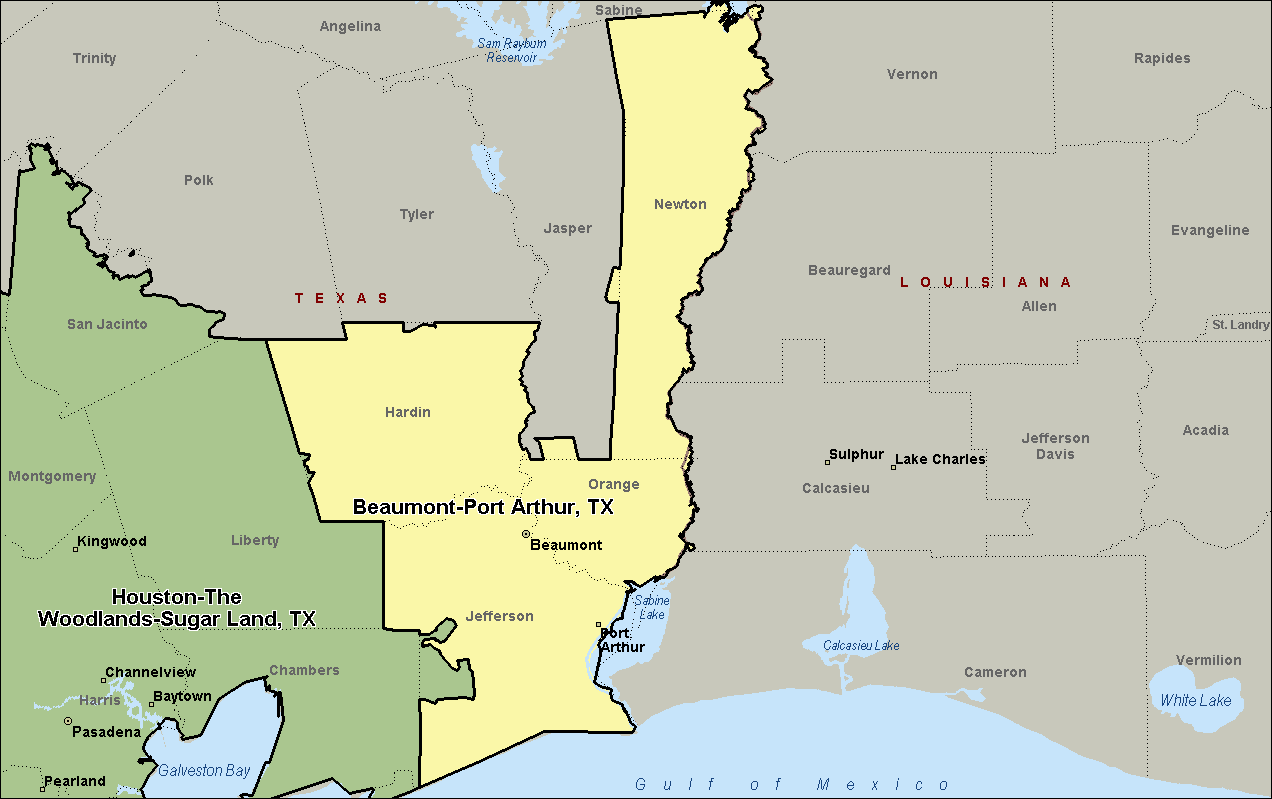 Houston-The Woodland-Sugar Land, TX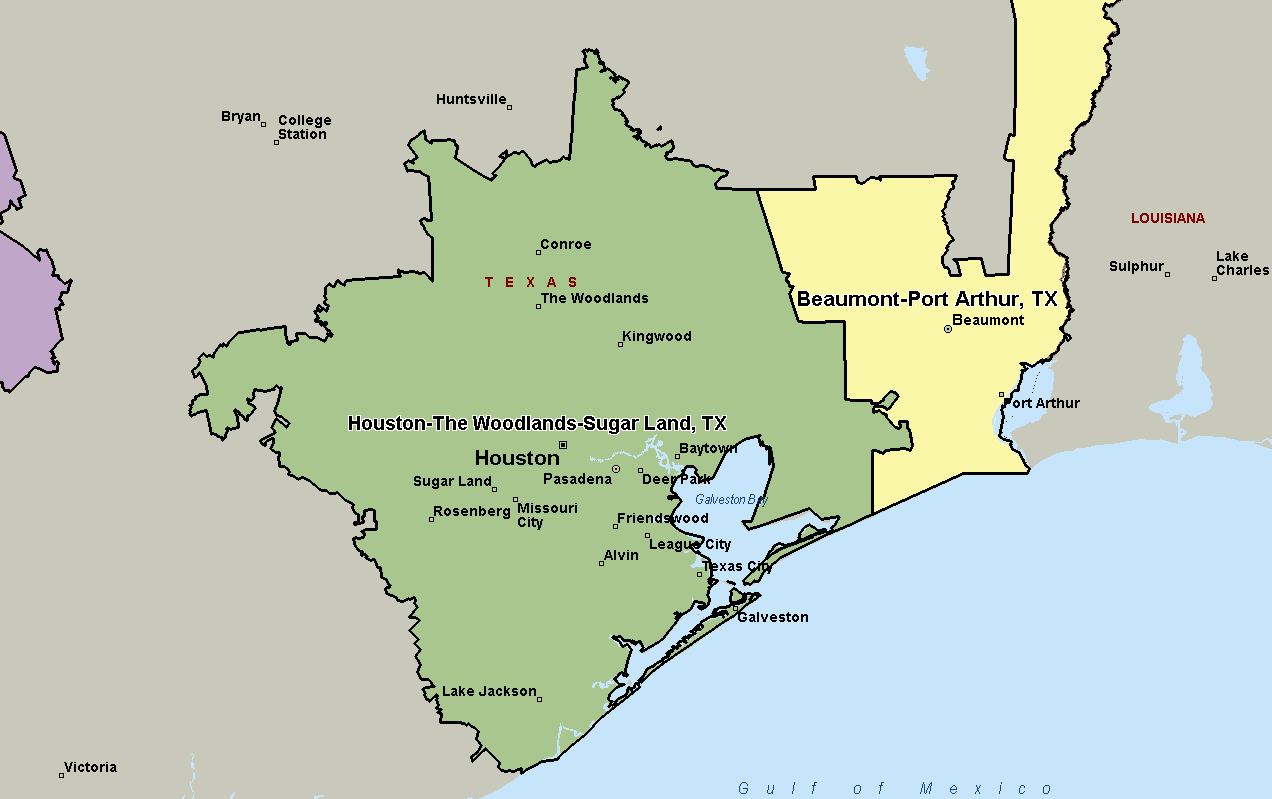 Austin-Round Rock, TX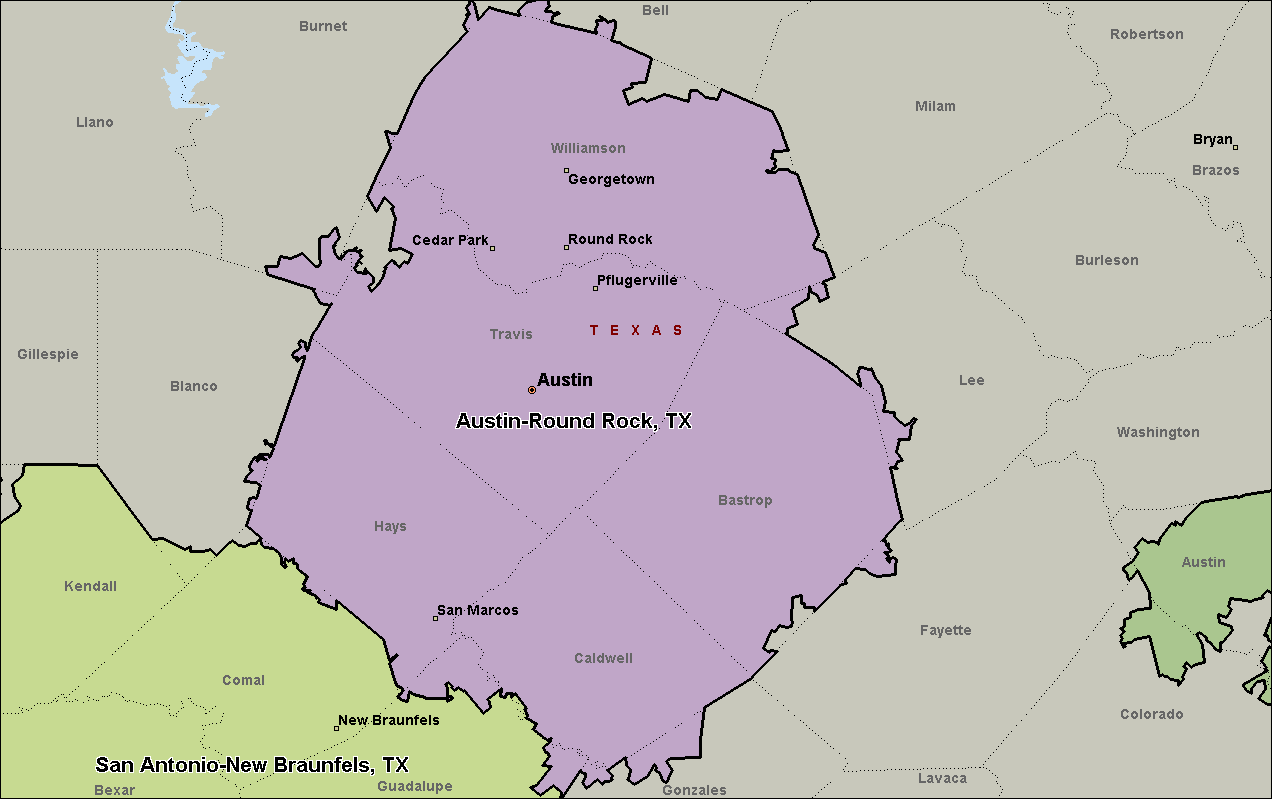 San Antonio-New Braunfels, TX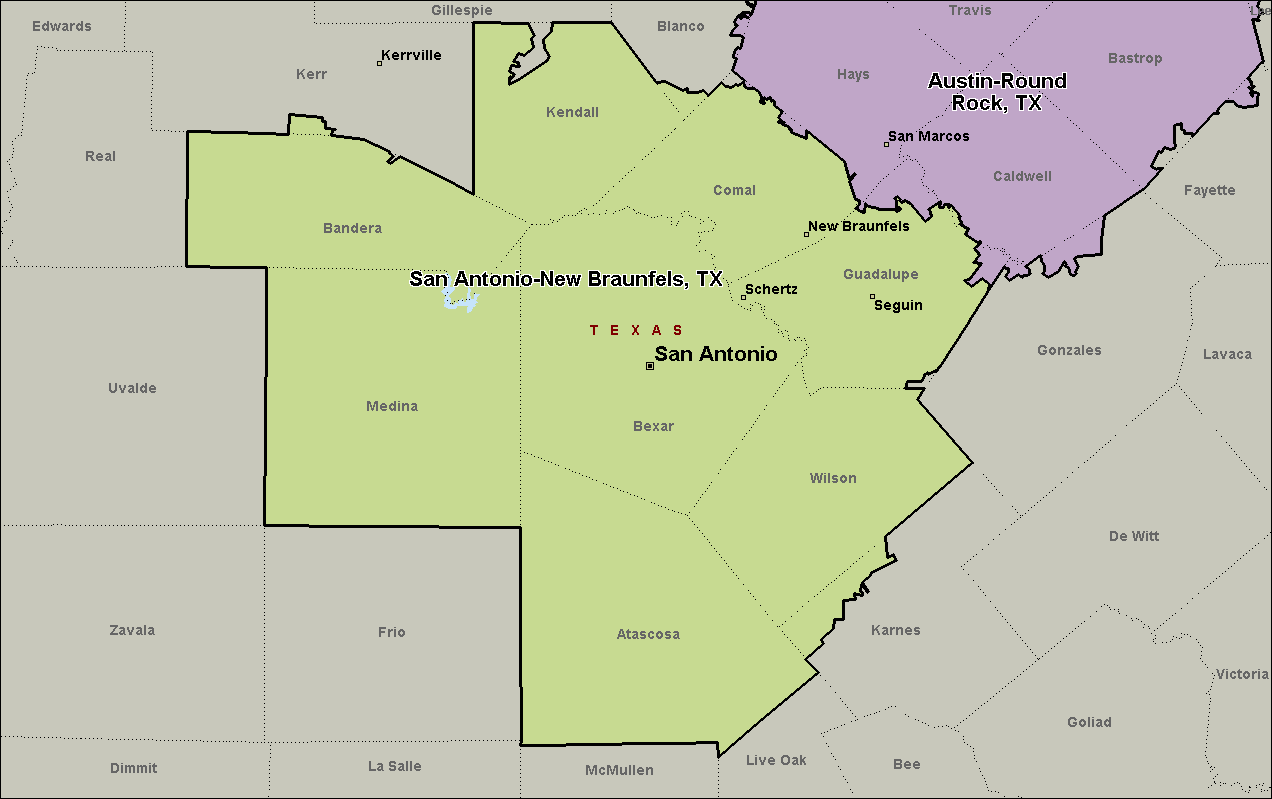 McAllen-Edinburg-Mission, TX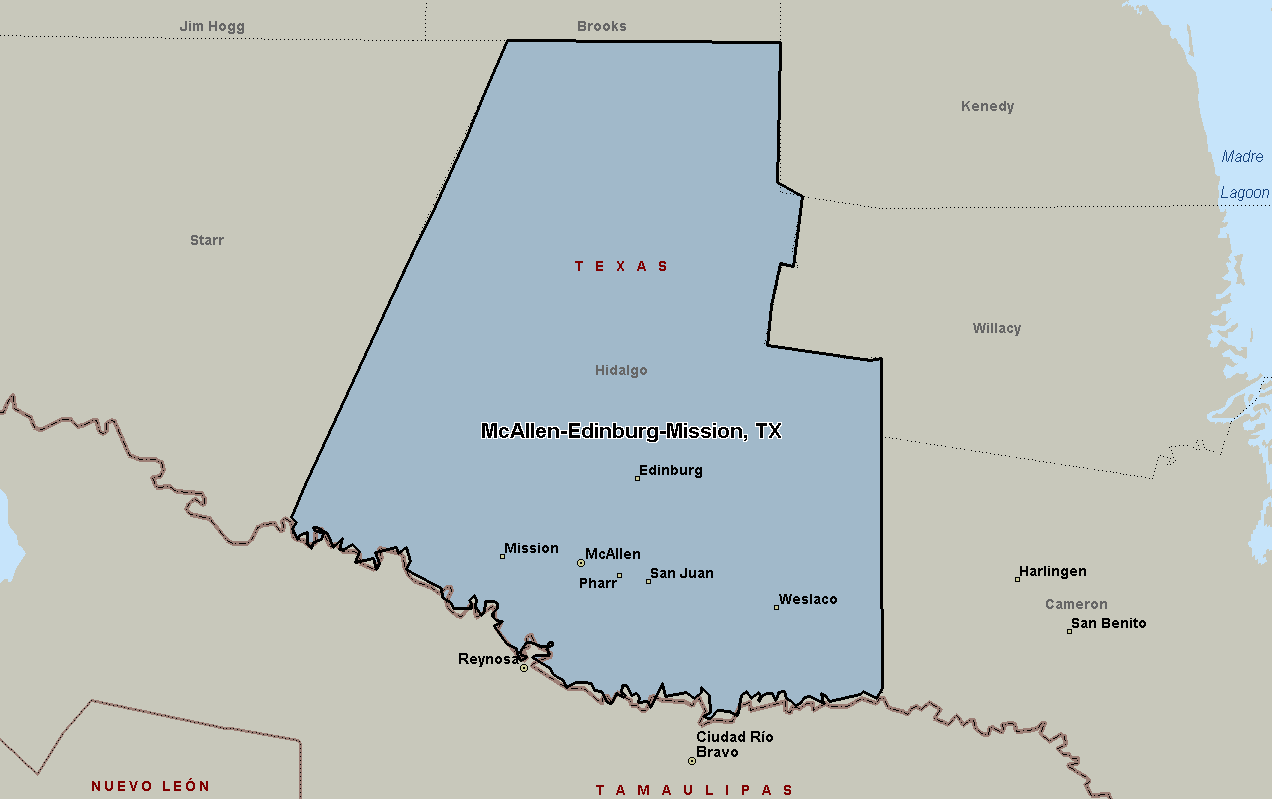 El Paso, TX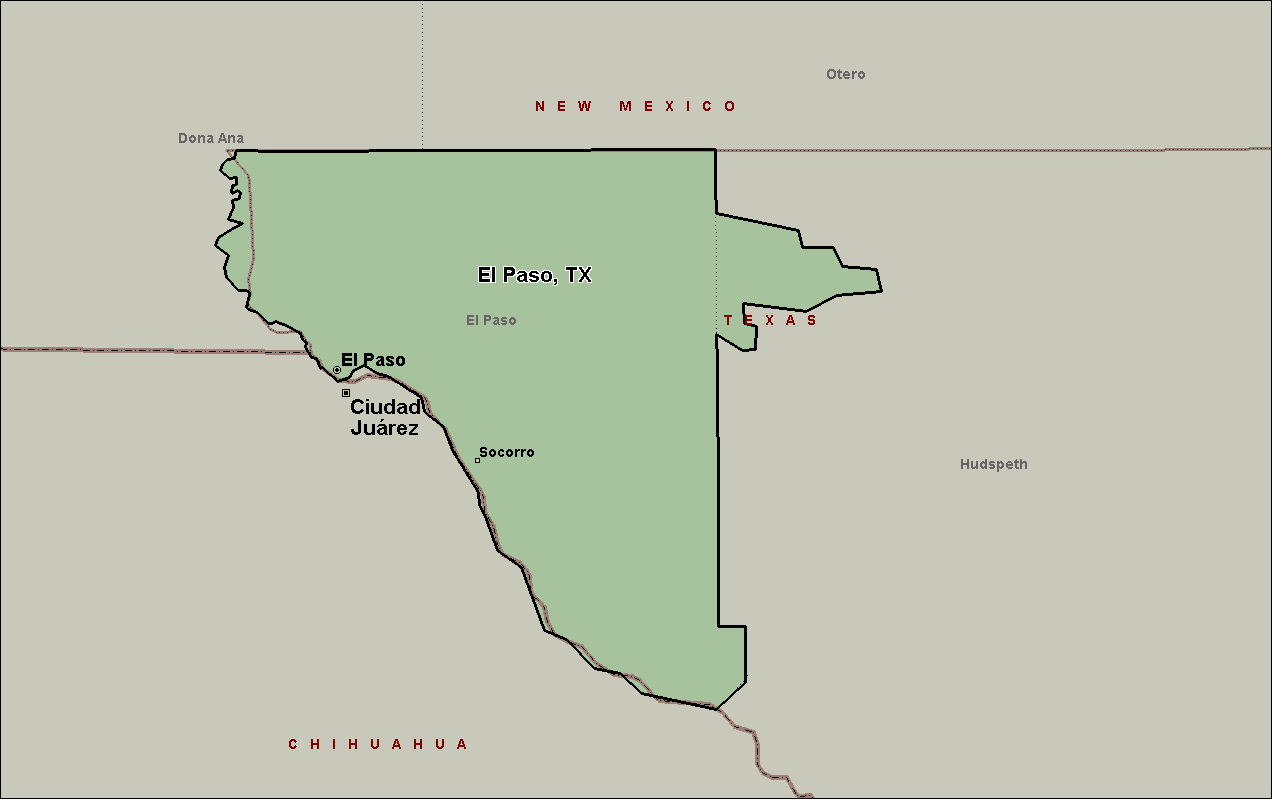 